Protocollo Lombardo per lo Sviluppo Sostenibile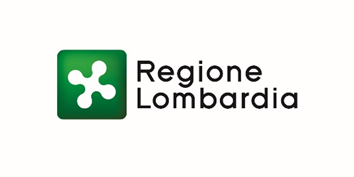 Milano, 18 settembre 2019Palazzo Pirelli - Sala PirelliSottoscrittoriRegione LombardiaANCI Lombardia - Associazione Nazionale Comuni d'Italia - sezione LombardiaUPL - Unione Province LombardeCittà Metropolitana di MilanoABI LombardiaACAI - Associazione Cristiana Artigiani ItalianiAGCI Lombardia – Associazione Generale Cooperative ItalianeARPA - Agenzia Regionale per la Protezione dell'Ambiente ALTROCONSUMOANCE Lombardia - Associazione Regionale dei Costruttori Edili LombardiANPAR - Associazione Nazionale Produttori Aggregati RiciclatiASSOLAVOROCASARTIGIANICGIL LombardiaCIA - Agricoltori Italiani LombardiaCIDA - Confederazione Italiana Dirigenti e Alte ProfessionalitàCISL LombardiaCLAAI - Confederazione Libere Associazioni Artigiane Italiane LombardiaCNA Lombardia - Confederazione Nazionale dell'Artigianato e della piccola e media impresa COLDIRETTI LombardiaCONFAGRICOLTURA LombardiaCONFAPINDUSTRIA LOMBARDIACONFARTIGIANATO IMPRESE LOMBARDIACONFCOMMERCIOCONFCOOPERATIVE Unione regionale della LombardiaConfederazione Produttori Agricoli LombardiaConfesercenti Regionale LombardiaCONFIMI INDUSTRIA LOMBARDIACONFINDUSTRIA LOMBARDIACONFPROFESSIONI LOMBARDIAENEA Agenzia nazionale per le nuove tecnologie, l'energia e lo sviluppo economico sostenibileENI Syndial servizi ambientali S.p.A.ERSAF - Ente regionale per i servizi all'agricoltura e alle foresteFEDERDISTRIBUZIONEFISE Assoambiente Associazione Imprese Servizi AmbientaliFISE Unicircular Unione Imprese Economia CircolareFLA - Fondazione Lombardia AmbienteFondazione TriulzaInfrastrutture Lombarde S.p.A.LEGACOOP - Lega Regionale Cooperative e Mutue della LombardiaLegambiente LombardiaPoliS LombardiaPolitecnico di MilanoRSE - Ricerca sul Sistema EnergeticoUIL Milano e LombardiaUnioncamere LombardiaUniversità Carlo Cattaneo - LIUCUniversità Cattolica del sacro CuoreUniversità degli Studi dell'InsubriaUniversità degli studi di BresciaUniversità degli Studi di MilanoUniversità degli Studi di Milano-BicoccaUniversità degli Studi di PaviaWWF Lombardia